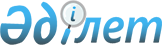 О признании утратившими силу некоторых постановлений акимата города АлматыПостановление акимата города Алматы от 26 апреля 2019 года № 2/266. Зарегистрировано Департаментом юстиции города Алматы 2 мая 2019 года № 1555
      В соответствии с Законом Республики Казахстан от 6 апреля 2016 года "О правовых актах", акимат города Алматы ПОСТАНОВЛЯЕТ:
      1. Признать утратившими силу постановления акимата города Алматы:
      1) от 30 января 2015 года № 1/52 "О создании коммунального государственного учреждения "Управление государственного архитектурно-строительного контроля города Алматы" (зарегистрировано в Реестре государственной регистрации нормативных правовых актов за № 1120 от 4 февраля 2015 года, опубликовано 7 февраля 2015 года в газетах "Алматы ақшамы" и "Вечерний Алматы");
      2) от 30 января 2015 года № 1/54 "О создании коммунального государственного учреждения "Управление по контролю за использованием и охраной земель города Алматы" (зарегистрировано в Реестре государственной регистрации нормативных правовых актов за № 1121 от 5 февраля 2015 года, опубликовано 7 февраля 2015 года в газетах "Алматы ақшамы" и "Вечерний Алматы").
      2. Коммунальному государственному учреждению "Управление градостроительного контроля города Алматы" в установленном законодательством Республики Казахстан порядке обеспечить государственную регистрацию настоящего постановления в органах юстиции с последующим официальным опубликованием в периодических печатных изданиях, в Эталонном контрольном банке нормативных правовых актов Республики Казахстан и размещение на интернет-ресурсе акимата города Алматы.
      3. Контроль за исполнением настоящего постановления возложить на заместителя акима города Алматы М. Азирбаева.
      4. Настоящее постановление вводится в действие по истечении десяти календарных дней после дня его первого официального опубликования.
					© 2012. РГП на ПХВ «Институт законодательства и правовой информации Республики Казахстан» Министерства юстиции Республики Казахстан
				
      Аким города Алматы

Б. Байбек
